Salisbury United Football Club (SUFC)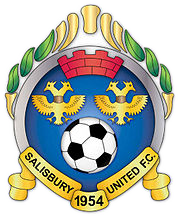 Home Ground 	Steve Jarvis Park, Salisbury NorthWebsite 		www.salisburyunited.com.au Registration and Trial Form – Season 2017Trial RegistrationTrial RegistrationTrial RegistrationTrial RegistrationTrial RegistrationTrial RegistrationTrial Registration2017 Age Group Trialling for2017 Age Group Trialling forPositionPositionPlayer InformationPlayer InformationPlayer InformationPlayer InformationPlayer InformationPlayer InformationPlayer InformationFirst NameFirst NameSurnameSurnameDate of BirthDate of BirthAddressAddressFFSA Number (if known)FFSA Number (if known)Phone Number (Mobile)Phone Number (Mobile)Email AddressEmail AddressParent Guardian InformationParent Guardian InformationParent Guardian InformationParent Guardian InformationParent Guardian InformationParent Guardian InformationParent Guardian InformationFirst NameFirst NameSurnameSurnameEmail AddressEmail AddressMobile NumberMobile NumberHome NumberHome NumberPlaying BackgroundPlaying BackgroundPlaying BackgroundPlaying BackgroundPlaying BackgroundPlaying BackgroundPlaying BackgroundAge Group last playedAge Group last playedClub last playedClub last played